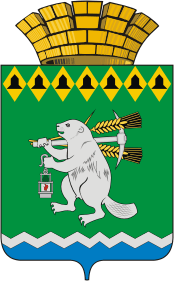  Дума Артемовского городского округаV созыв78 заседание РЕШЕНИЕот 24 сентября 2015 года 				       № 715Информация Счетной палаты Артемовского городского округао результатах контрольного мероприятия «Проверка эффективного и целевого использования бюджетных средств на содержание Комитета по управлению муниципальным имуществом Артемовского городского округа, в том числе правильности начисления и выплаты заработной платы за 2013-2014 годы»Заслушав информацию председателя Счетной палаты Артемовского городского округа  Е.А.Курьиной о результатах контрольного мероприятия «Проверка эффективного и целевого использования бюджетных средств на содержание Комитета по управлению муниципальным имуществом Артемовского городского округа, в том числе правильности начисления и выплаты заработной платы за 2013-2014 годы»,Дума Артемовского городского округаРЕШИЛА:Информацию  Счетной палаты Артемовского городского округа о результатах контрольного мероприятия «Проверка эффективного и целевого использования бюджетных средств на содержание Комитета по управлению муниципальным имуществом Артемовского городского округа, в том числе правильности начисления и выплаты заработной платы за 2013-2014 годы» принять к сведению (прилагается).Настоящее решение разместиться на официальном сайте Думы Артемовского городского округа в информационно-коммуникационной сети «Интернет».Контроль за выполнением настоящего решения возложить на постоянную комиссию по экономическим вопросам, налогам и бюджету (Саутин И.И.).Глава Артемовского городского округа 		  	                 О.Б.КузнецоваИНФОРМАЦИЯо результатах контрольного мероприятия «Проверка эффективного и целевого использования бюджетных средств на содержание Комитета по управлению муниципальным имуществом Артемовского городского округа, в том числе правильности начисления и выплаты заработной платы за 2013-2014 годы»25 августа 2015 года		                                                      г. АртемовскийНа основании плана работы Счетной палаты Артемовского городского округа на 2015 год проведено контрольное мероприятие «Проверка эффективного и целевого использования бюджетных средств на содержание Комитета по управлению муниципальным имуществом Артемовского городского округа, в том числе правильности начисления и выплаты заработной платы за 2013-2014 годы».Цель контрольного мероприятия: проверить законность, обоснованность и эффективность использования бюджетных средств на содержание деятельности Комитета по управлению муниципальным имуществом Артемовского городского округа, в том числе правильности начисления и выплаты заработной платы за 2013-2014 годы.Предмет контрольного мероприятия: проверка эффективного и целевого использования бюджетных средств на содержание Комитета по управлению муниципальным имуществом Артемовского городского округа, в том числе правильности начисления и выплаты заработной платы за 2013-2014 годы.Объект контрольного мероприятия: Комитет по управлению муниципальным имуществом Артемовского городского округа.Вопросы контрольного мероприятия:1) проверка соблюдения порядка составления, утверждения и ведения бюджетной сметы;2) проверка правильности формирования и использования фонда оплаты труда;3) проверка законности заключения гражданско-правовых договоров на выполнение работ, оказание услуг;4) проверка обоснованности расчетов с подотчетными лицами;5) осуществление внутреннего финансового контроля;6) реализация мероприятий в сфере противодействия коррупции;7) иные вопросы, возникающие при проведении проверки, в том числе по фактам, требующим уточнения.Проверка проведена выборочным методом по данным бухгалтерского учета и отчетности, путем анализа документов, материалов и сведений, представленных Комитетом по управлению муниципальным имуществом (далее – Комитет). Сумма проверенных бюджетных средств за 2013-2014 годы составила 9 706,0 тыс. руб., в том числе на оплату труда 8 148,5 тыс. рублей.По результатам контрольного мероприятия составлен акт проверки от 10.07.2015.  В соответствии со  статьей 17 Федерального закона от 07.02.2011 № 6-ФЗ «Об общих принципах организации и деятельности контрольно-счетных органов субъектов Российской Федерации и муниципальных образований»,  статьей 20 Закона Свердловской области от 12.07.2011            № 62-ОЗ «О Счетной палате Свердловской области и контрольно-счетных органах муниципальных образований, расположенных на территории Свердловской области» и статьей 18 Положения о Счетной палате Артемовского городского округа (далее – Счетная палата), принятого решением Думы Артемовского городского округа от 22.11.2011 № 1215        (с изменениями), пояснения председателя Комитета, представленные в установленный срок, рассмотрены Счетной палатой. Пояснения председателя Комитета  приобщены к акту и включены в материалы контрольного дела. Содержание пояснений проанализировано и учтено при составлении отчета. Подготовлены и направлены в адрес Комитета Представление Счетной палаты № 10 (исх. от 21.07.2015 № 234), в адрес Администрации Артемовского городского округа Представление Счетной палаты № 11 (исх. от 21.07.2015 № 233).В ходе проведения контрольного мероприятия выявлены следующие нарушения и недостатки:1. Учетная политика Комитета утверждена приказом председателя Комитета от 31.12.2008 № 24 (с дополнениями и изменениями). В нарушение Федерального закона № 402-ФЗ (с изменениями), пункта 6 Инструкции по применению единого плана счетов бухгалтерского учета для органов государственной власти (государственных органов), органов местного самоуправления, органов управления государственными внебюджетными фондами, государственных академий наук, государственных (муниципальных учреждений, утвержденной приказом Минфина Российской Федерации от 01.12.2010 № 157н, Комитетом до 01.01.2014 изменения в Учетную политику Комитета не вносились. Приказом председателя Комитета от 25.12.2013 № 26 утверждена Учетная политика Комитета, в пункте 3.6.1. содержится ссылка на Федеральный закон от 21.07.2005 № 94-ФЗ «О размещении заказов на поставки товаров, выполнение работ, оказание услуг для государственных и муниципальных нужд», который утратил силу с 01.01.2014 в связи с изданием Федерального закона от 05.04.2013 № 44-ФЗ «О контрактной системе в сфере закупок товаров, работ, услуг для обеспечения государственных и муниципальных нужд». Согласно информации, представленной Комитетом, после проверки Счетной палаты в пункт 3.6.1. Учетной политики внесены изменения. 2. Финансирование обеспечения деятельности Комитета осуществляется за счет средств местного бюджета. Расходы на обеспечение деятельности Комитета осуществляются в соответствии с бюджетными сметами на 2013 и 2014 годы.На 2013 год бюджетной росписью доведены лимиты бюджетных ассигнований по разделу 0113 целевой статье 0020400 в сумме 4 693,2 тыс. руб., в том числе: расходы на заработную плату и начисления по оплате труда 3 962,5 тыс. рублей.  На 2014 год бюджетной росписью доведены лимиты бюджетных ассигнований по разделу 0113 целевым статьям 4802022, 7002001 в сумме 5 012,8 тыс. руб. в том числе: расходы на заработную плату и начисления по оплате труда 4 186,0 тыс. рублей.  Нарушений в части формирования и обоснованности расчетов бюджетных смет не установлено.3. В нарушение статьи 57 Трудового кодекса Российской Федерации в трудовых договорах сотрудников Комитета не предусмотрен пункт об установлении доплат, надбавок и поощрительных выплат: трудовой договор от 11.02.2008, трудовой договор от 22.01.2003, трудовой договор от 07.11.2005. Согласно представленным Комитетом пояснениям в трудовые договоры сотрудников Комитета будут внесены изменения. 4. Пунктом 9 Положения о премировании руководителей отраслевых, функциональных и территориальных органов местного самоуправления Артемовского городского округа, утвержденного распоряжением главы Артемовского городского округа от 21.05.2008 № 333 (далее – Положение о премировании № 333), не предусмотрены начисления и выплаты единовременной премии по случаю Международного женского дня 8 Марта руководителям органов местного самоуправления Артемовского городского округа. В нарушение пункта 9 указанного Положения, председателю Комитета начислены и выплачены единовременные премии по 1 тыс. руб. в 2013 и 2014 годах. Согласно пояснениям ведущего специалиста Комитета Белоусовой Н.П., выплата премии председателю Комитета осуществлялось в соответствии с распоряжениями Администрации Артемовского городского округа от 28.02.2013 № 53-РА и от 04.03.2014 № 51-РА за счет экономии фонда оплаты труда Комитета. Всего в проверяемом периоде председателю Комитета неправомерно выплачено премии, не предусмотренной Положением, в сумме 2,6 тыс. руб., в том числе начисления на выплаты по оплате труда (30,2%) составили 0,6 тыс. рублей.5. При анализе муниципальных правовых актов, определяющих обоснованность и законность установления ежемесячных надбавок к должностному окладу за особые условия муниципальной службы, выплаты материальной помощи, а также выплаты премии председателю Комитета в 2013-2014 годах, установлено следующее: «Положение о порядке выплаты ежемесячной надбавки к должностному окладу за особые условия муниципальной службы руководителям отраслевых, функциональных и территориальных органов местного самоуправления Артемовского городского округа, Положение о порядке и условиях выплаты материальной помощи руководителям отраслевых, функциональных и территориальных органов местного самоуправления Артемовского городского округа», утвержденные распоряжением главы Артемовского городского округа от 21.05.2008 № 332 и «Положение о премировании руководителей отраслевых, функциональных и территориальных органов местного самоуправления Артемовского городского округа», утвержденное распоряжением главы Артемовского городского округа от 21.05.2008 № 333, не приведены в соответствие с решением Думы Артемовского городского округа от 24.04.2008 № 330 «Об оплате труда муниципальных служащих Артемовского городского округа»  (в редакции от 28.10.2010 № 959), согласно которому условия и порядок выплат надбавок, материальной помощи, премий должны утверждаться правовым актом Администрации Артемовского городского округа и размер премии и выплат устанавливается главой Администрации Артемовского городского округа. В пункте 6 Положения о премировании         № 333, которое действует по настоящее время,  указано: «Решение о выплате и размерах премии руководителям отраслевых, функциональных и территориальных органов местного самоуправления Артемовского городского округа принимается главой Артемовского городского округа и оформляется распоряжением главы Артемовского городского округа». Эти формулировки противоречат пункту 8  Положения о муниципальных правовых актах в Артемовском городском округе, принятого решением Думы Артемовского городского округа от 25.11.2010 № 985 (с изменениями). С целью устранения замечаний, указанных в Представлении Счетной палаты от 21.07.2015 № 11, Администрацией Артемовского городского округа подготовлены проекты постановлений Администрации Артемовского городского округа «Об утверждении Положения о порядке назначения и выплаты премии руководителям отраслевых, функциональных и территориальных органов местного самоуправления Артемовского городского округа», «Об утверждении Положения о порядке и условиях выплаты материальной помощи руководителям отраслевых, функциональных и территориальных органов местного самоуправления Артемовского городского округа», «Об утверждении Положения о премировании работников Администрации Артемовского городского округа» (письмо Администрации от 20.08.2015 № 5466/06). 6. Распоряжением председателя Комитета от 05.08.2013 № 139 сотруднику Комитета присвоен с 09.07.2013 классный чин – референт муниципальной службы 3 класса, установлена ежемесячная надбавка к должностному окладу в размере 583,0 рубля. Согласно представленной к проверке расчетной ведомости в августе 2013 года за фактически отработанное время с 09.07.2013 по 31.08.2013 сотруднику начислена и выплачена ежемесячная надбавка к должностному окладу за классный чин с учетом районного коэффициента в сумме 1,1 тыс. руб., необходимо начислить 1,2 тыс. рублей. Недоплата составила 0,1 тыс. рублей.7. За отсутствующего сотрудника Комитета в 2013 и 2014 годах производились доплаты без учета районного коэффициента. Статьями 315, 316, 317 Трудового кодекса РФ для лиц, работающих в районах Крайнего Севера и приравненных к ним местностях, предусмотрено применение районных коэффициентов и процентных надбавок к заработной плате, размер которых устанавливается Правительством Российской Федерации. Аналогичные нормы предусмотрены статьями 10 и 11 Закона Российской Федерации от 19.02.1993 № 4520-1 «О государственных гарантиях и компенсациях для лиц, работающих и проживающих в районах Крайнего Севера и приравненных к ним местностях». Сумма недоплаты за 2013 год составила 1,2 тыс. руб., за 2014 год – 5,6 тыс. рублей. Согласно пояснениям, представленным Комитетом, в 2015 году в программу 1С:Зарплата внесены изменения и производятся начисления районного коэффициента на доплаты за отсутствующего сотрудника Комитета. 8. При проверке соблюдения порядка и условий командирования сотрудников Комитета в 2013-2014 годах выявлено следующее: не во всех командировочных удостоверениях сотрудников Комитета указаны реквизиты паспортов или документов, удостоверяющих личность, отсутствуют служебные задания при направлении в командировки: на период с 18 по 29 марта 2013 года (приказ председателя Комитета от 15.03.2013 № 4), на период с 20.11.2013 по 26.11.2013 (приказы председателя Комитета от 19.11.2013 № 8 и от 19.11.2013 № 9), на период с 09.12.2013 по 10.12.2013 (приказ председателя Комитета от 06.12.2013 № 10), на период с 20.05.2014 по 23.05.2014 (приказ председателя Комитета от 19.05.2014 № 3), с 17 по 19 ноября 2014 (приказ председателя Комитета от 13.11.2014 № 14), с 25 по 26 ноября 2014 года (приказ председателя Комитета от 24.11.2014 № 15), с 16 по 17 декабря 2014 (распоряжение администрации Артемовского городского округа от 15.12.2014).В пояснениях, представленных Комитетом, отмечено, что замечания Счетной палаты устранены: паспортные данные в командировочных удостоверениях за 2013 и 2014 годы заполнены, служебные задания составлены.9.  При проверке учета основных средств и материальных ценностей установлено: в 2013 году платежным поручением от 11.09.2013 № 18470 по договору от 10.01.2013 № 10112 с ООО «Торговая компания «БУМАГА-СЕРВИС» произведена оплата за канцелярские товары на сумму 7,1 тыс. рублей. В назначении платежа указано «за канцелярские товары». Следует отметить, что назначение платежа не соответствует перечню приобретенных товаров: проверкой установлено, что по указанной заявке приобретены «хозяйственные товары» (вешалки для одежды в количестве 5 штук) на сумму 0,3 тыс. рублей.При проверке документов на выполнение работ по ремонту кабинета        № 39 выявлено, что отсутствуют подписи лиц, составивших и проверивших локальный сметный расчет к контракту № 7 от 04.12.2014 на сумму 55,0 тыс. рублей. 10. В ходе выборочной проверки оформления инвентарных карточек учета основных средств установлено, что в нарушение приказа Минфина России от 15.12.2010 № 173н «Об утверждении форм первичных учетных документов и регистров бухгалтерского учета, применяемых органами государственной власти (государственными органами), органами местного самоуправления, органами управления государственными внебюджетными фондами, государственными академиями наук, государственными (муниципальными) учреждениями, и Методических указаний по их применению» в инвентарных карточках учета основных средств (ф. 0504031) не указаны данные о модели, типе, марке, заводской (или иной) номер, дата выпуска (изготовления), дата ввода в эксплуатацию, дата и номер акта ввода основных средств в эксплуатацию, на оборотной стороне инвентарной карточки не заполнены краткая индивидуальная характеристика объекта, перечень составляющих его предметов и его основные качественные и количественные показатели, что ведет к недостаточному контролю за объектами основных средств.Выводы:		1. В нарушение пункта 9 Положения о премировании руководителей отраслевых, функциональных и территориальных органов местного самоуправления Артемовского городского округа, утвержденного распоряжением главы Артемовского городского округа от 21.05.2008 № 333, необоснованно начислена премия председателю Комитета по управлению муниципальным имуществом Артемовского городского округа по случаю Международного женского дня за 2013-2014 годы в сумме 2,0 тыс. руб., начисления на оплату труда (30,2%) 0,6 тыс. рублей.		2. В 2013 и 2014 годах за отсутствующего работника Комитета производились доплаты без учета районного коэффициента. Сумма недоплаты за 2013 год составила 1,2 тыс. руб., за 2014 год – 5,6 тыс. рублей.	Предложения:Председателю Комитета по управлению муниципальным имуществом Артемовского городского округа:1. Учесть замечания, указанные в Представлении Счетной палаты Артемовского городского округа от 21.07.2015 № 10 и не допускать нарушений при использовании бюджетных средств на содержание Комитета по управлению муниципальным имуществом Артемовского городского округа.	2. Усилить контроль за эффективностью и целевым использованием бюджетных средств.Председатель Счетной палатыАртемовского городского округа 					         Е.А. Курьина